INDICAÇÃO Nº 1753/2021Ementa: Podar árvores na Praça Luiz Secco, Jardim do Lago.Senhor Presidente,Senhores Vereadores e Vereadoras, O Mandato DiverCidade, representado pelo Vereador Marcelo Sussumu Yanachi Yoshida – PT solicita que seja encaminhado à Exma. Sra. Prefeita Municipal Lucimara Godoy Vilas Boas, a seguinte indicação.Podar árvores na Praça Luiz Secco, Jardim do Lago.Justificativa	Em visita ao local e conforme foto abaixo, algumas árvores cobrem os postes de luz, diminuindo a iluminação no local, o que causa desconforto e insegurança aos moradores do bairro.Valinhos, 30 de Agosto de 2021.__________________________________Marcelo Sussumu Yanachi YoshidaVereador PT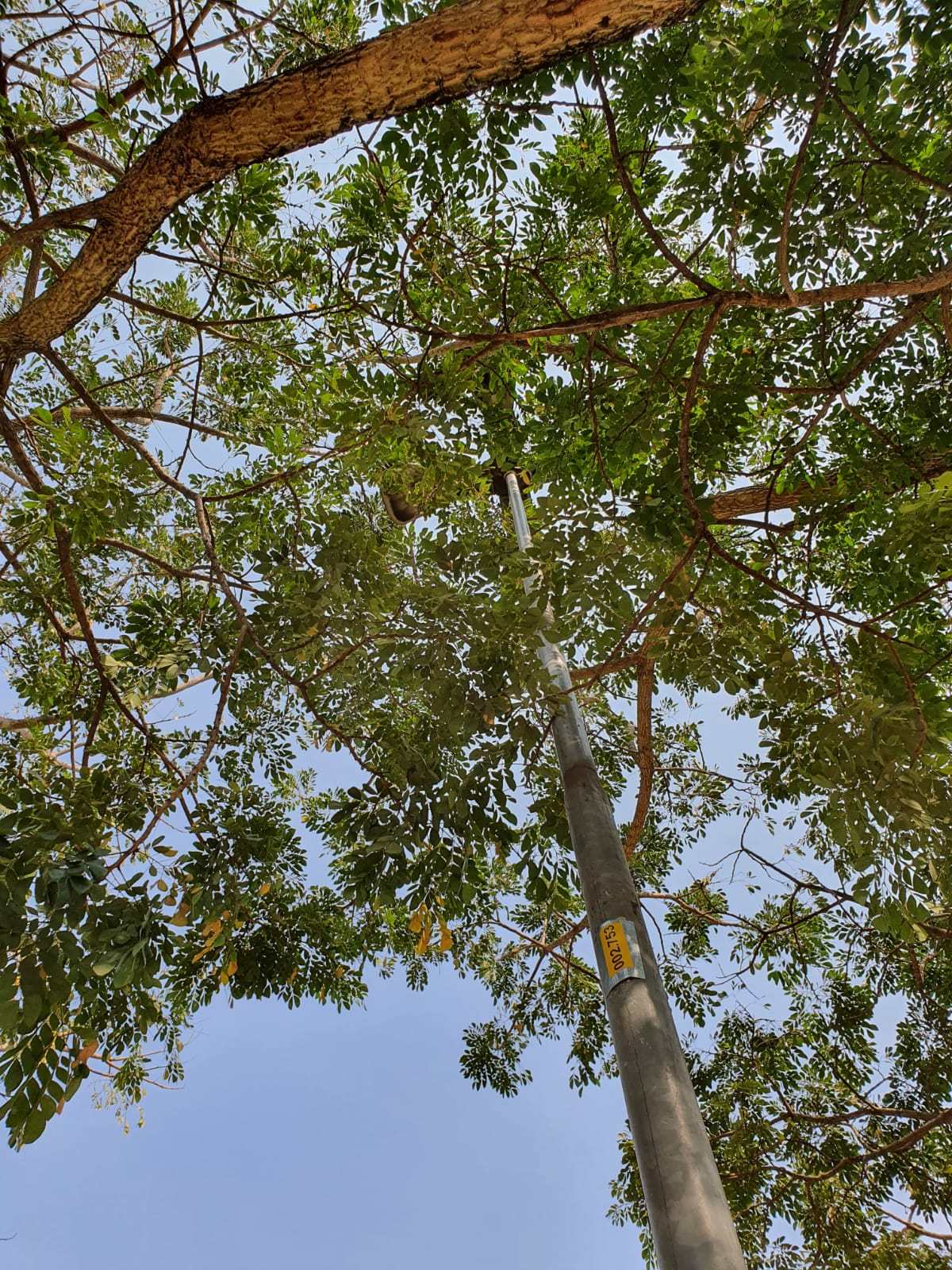 